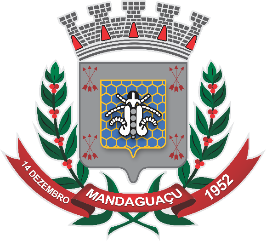 RELATÓRIO 2021 OUVIDORIA GERAL DE MANDAGUAÇUJANEIRO - 2021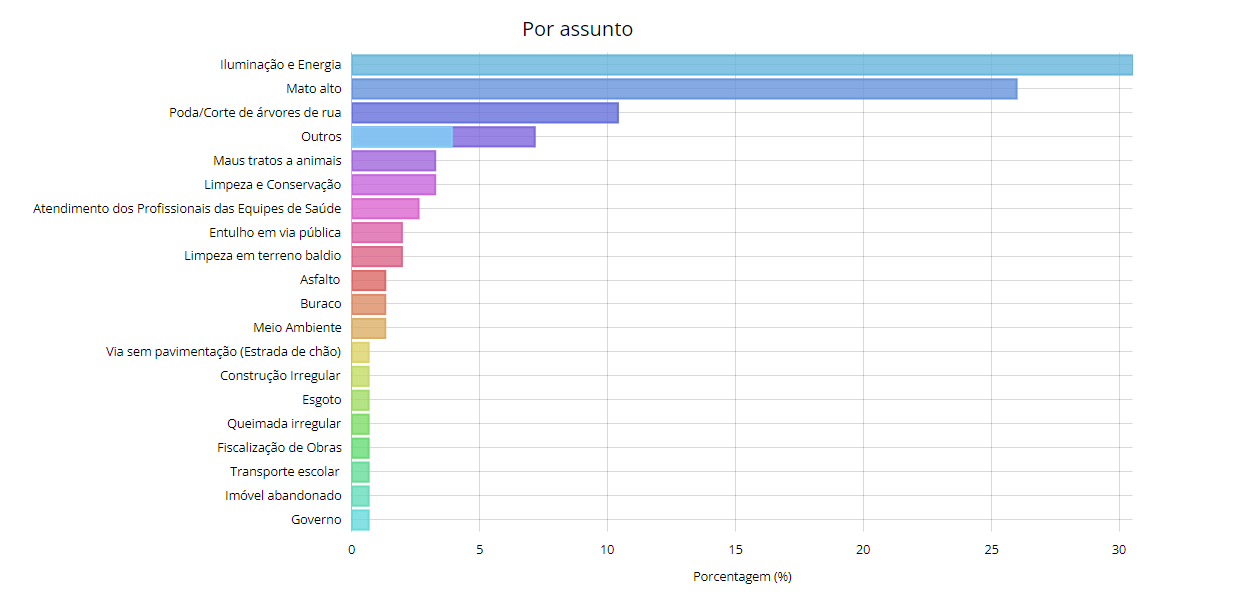 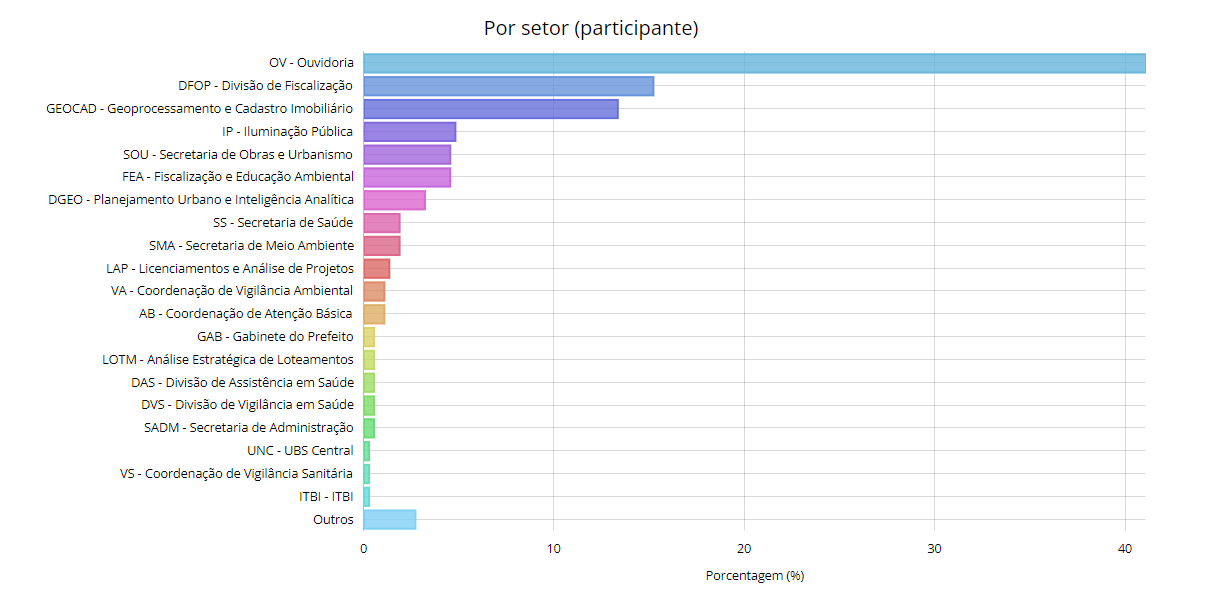 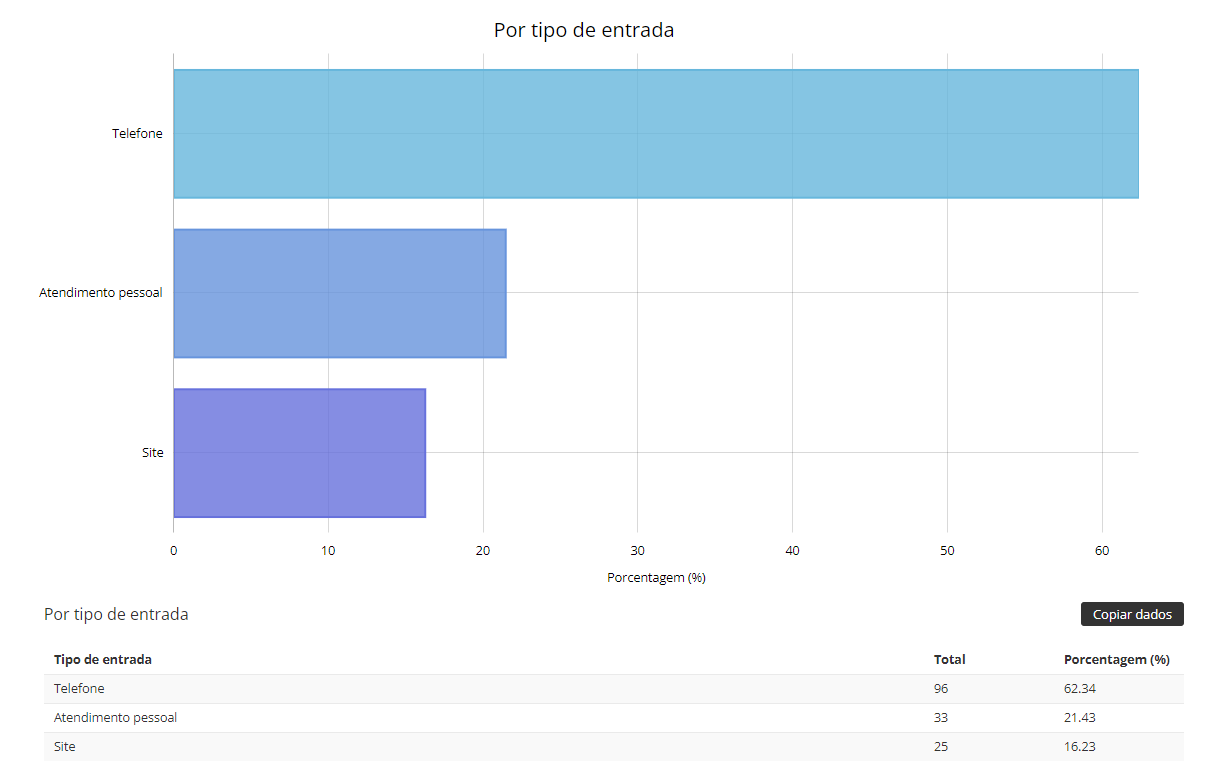 FEVEREIRO – 2021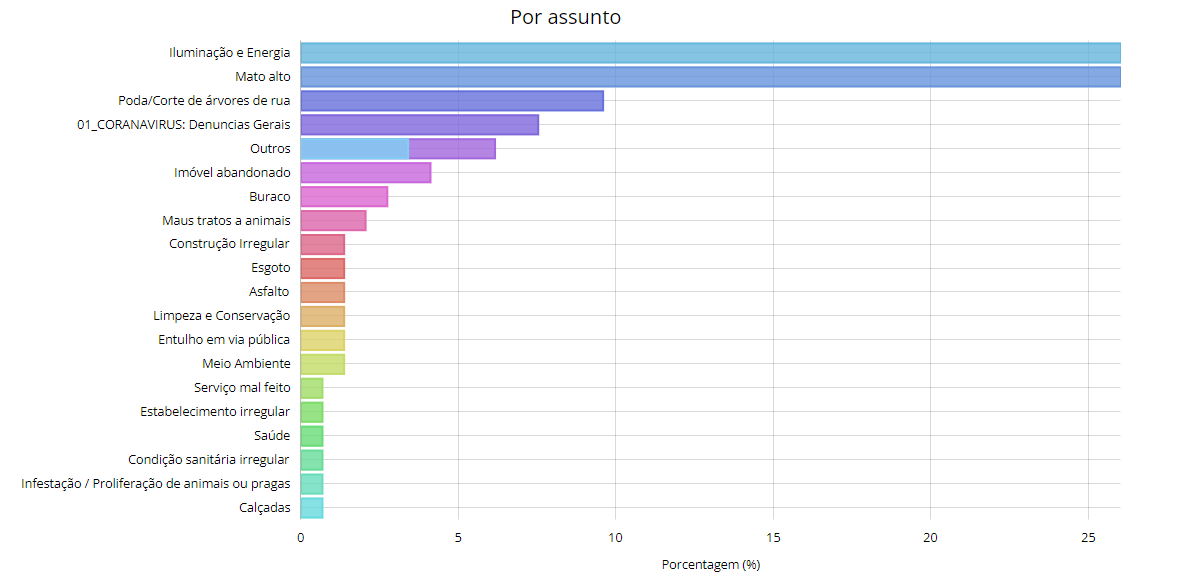 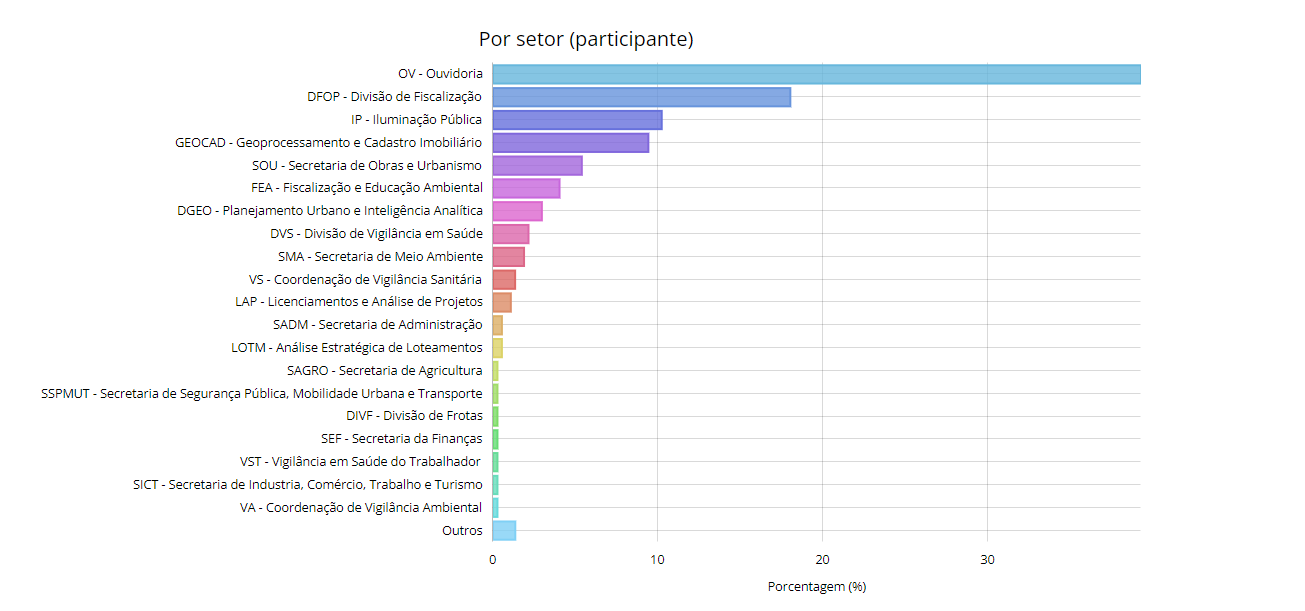 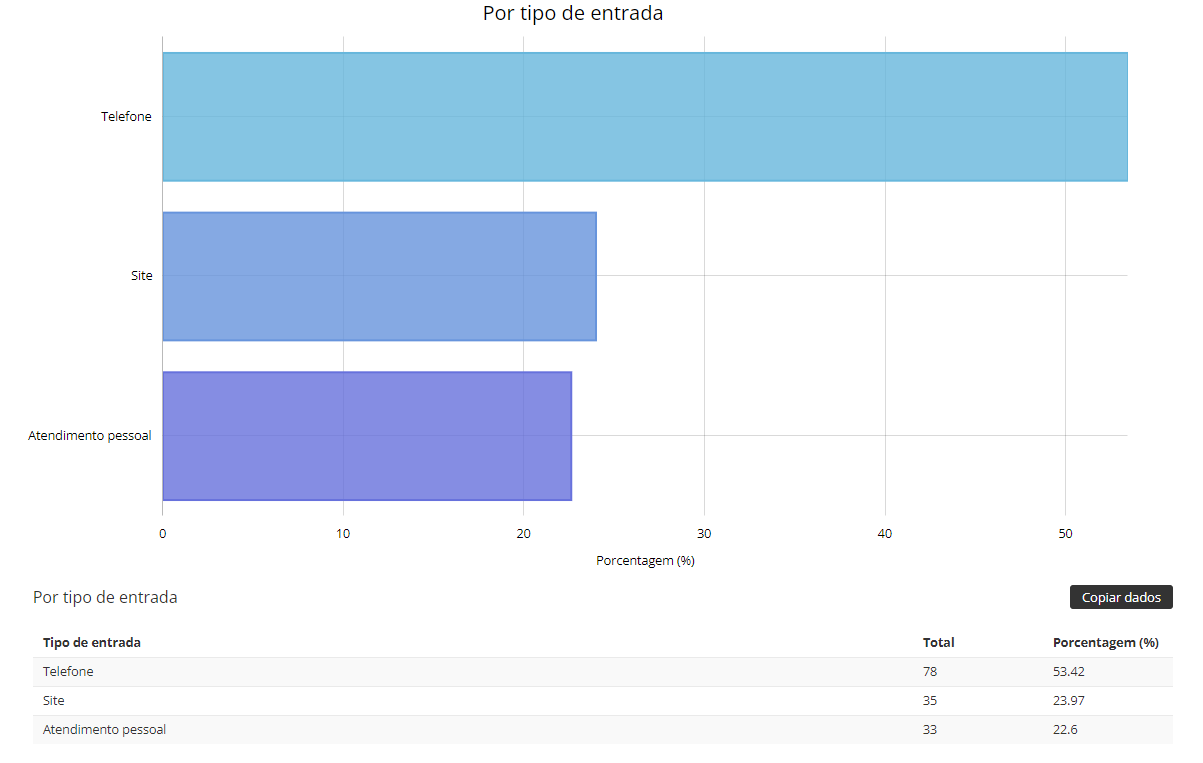 MARÇO – 2021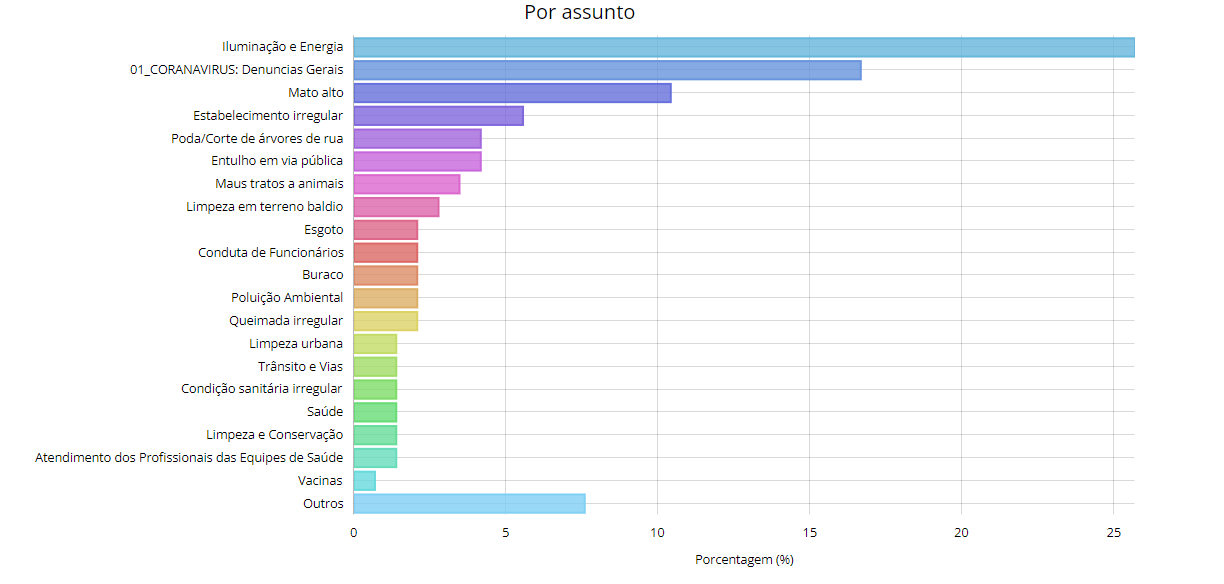 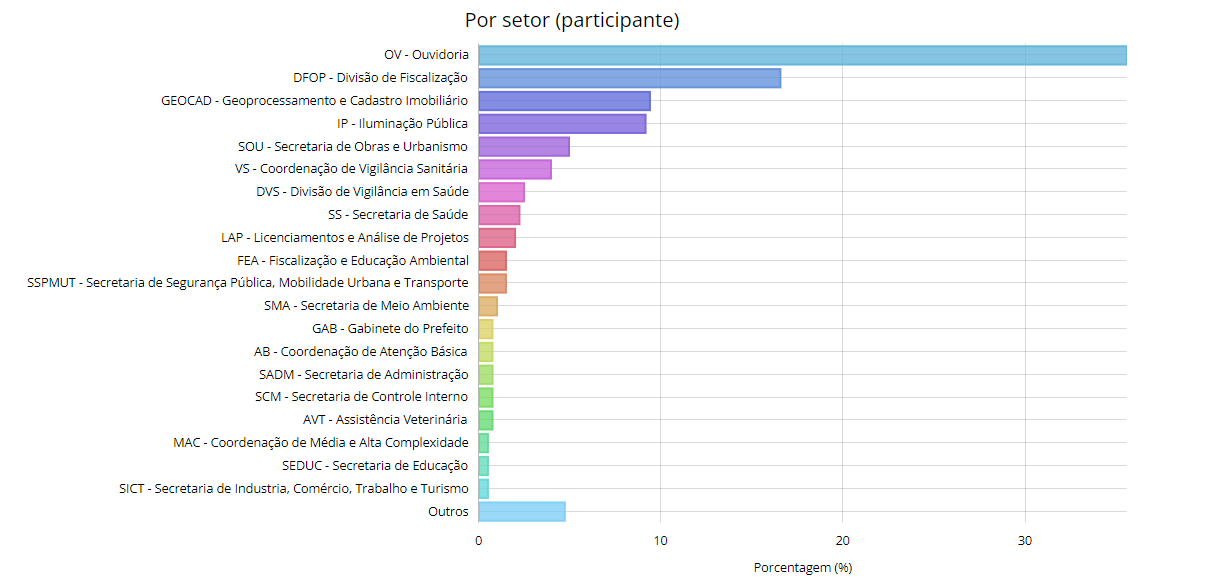 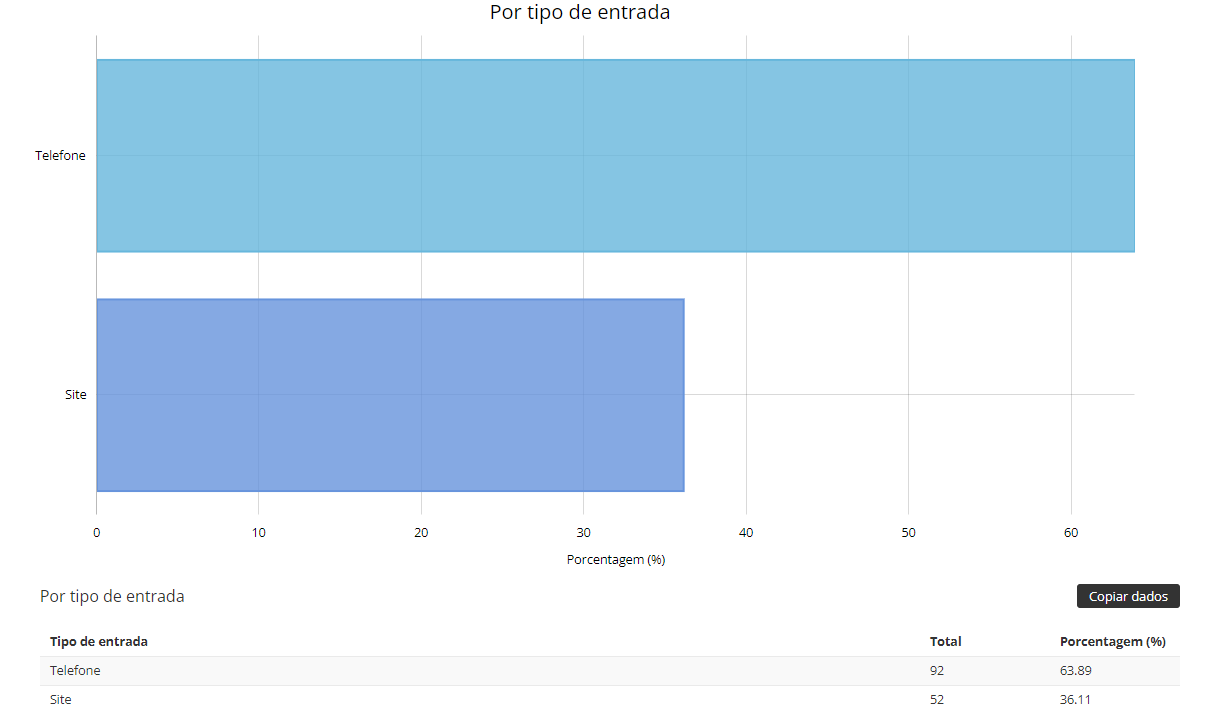 ABRIL – 2021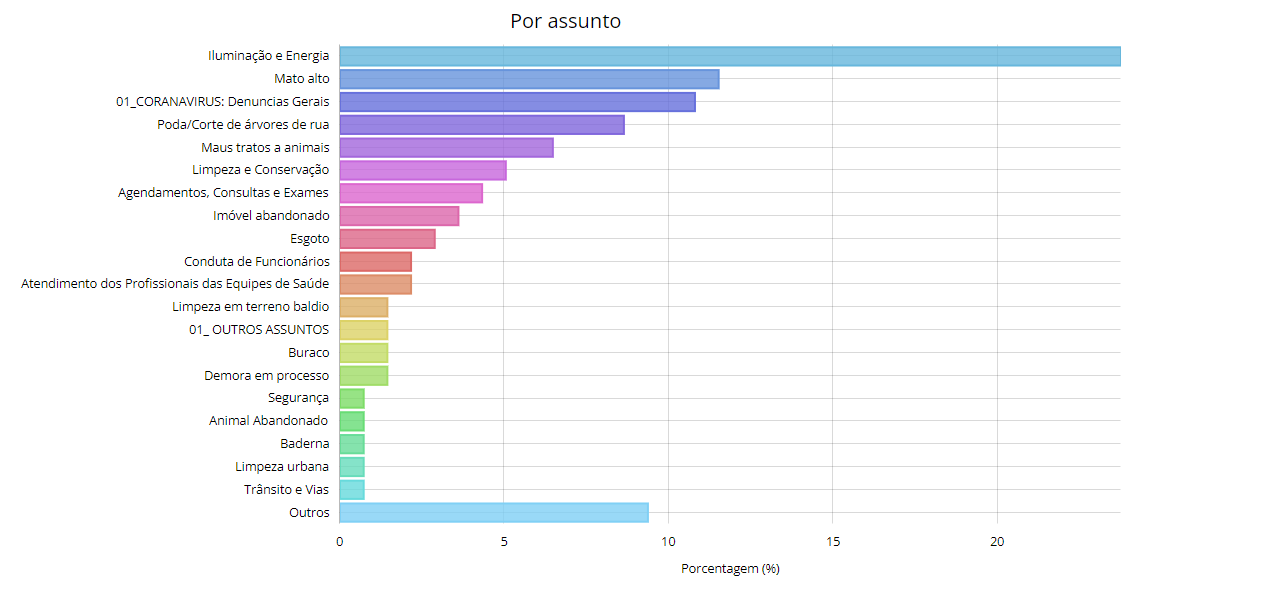 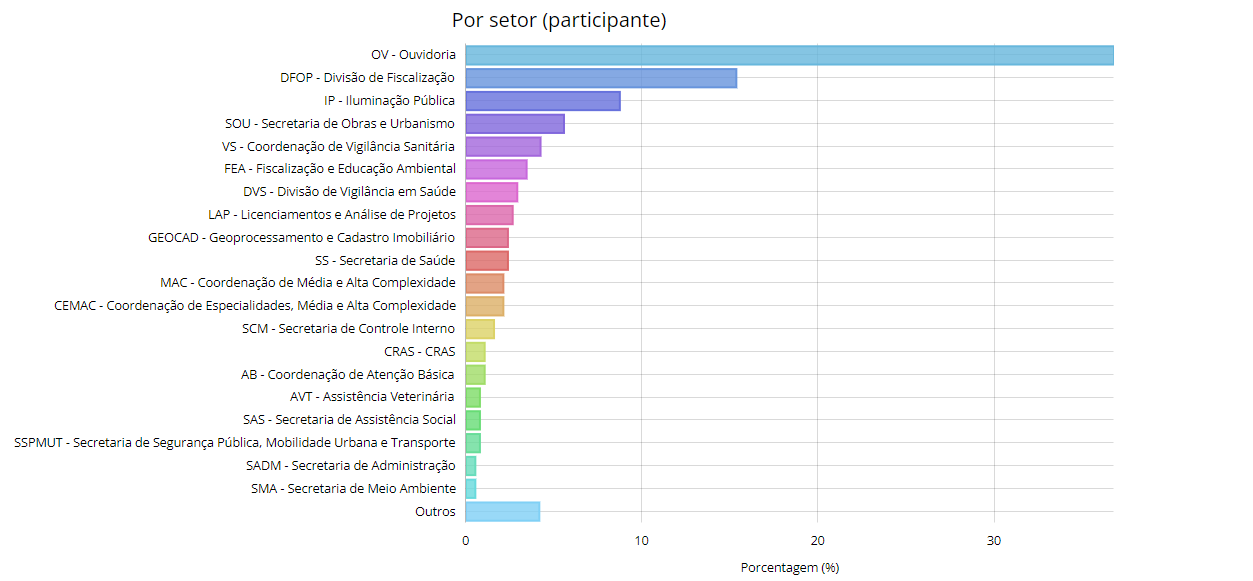 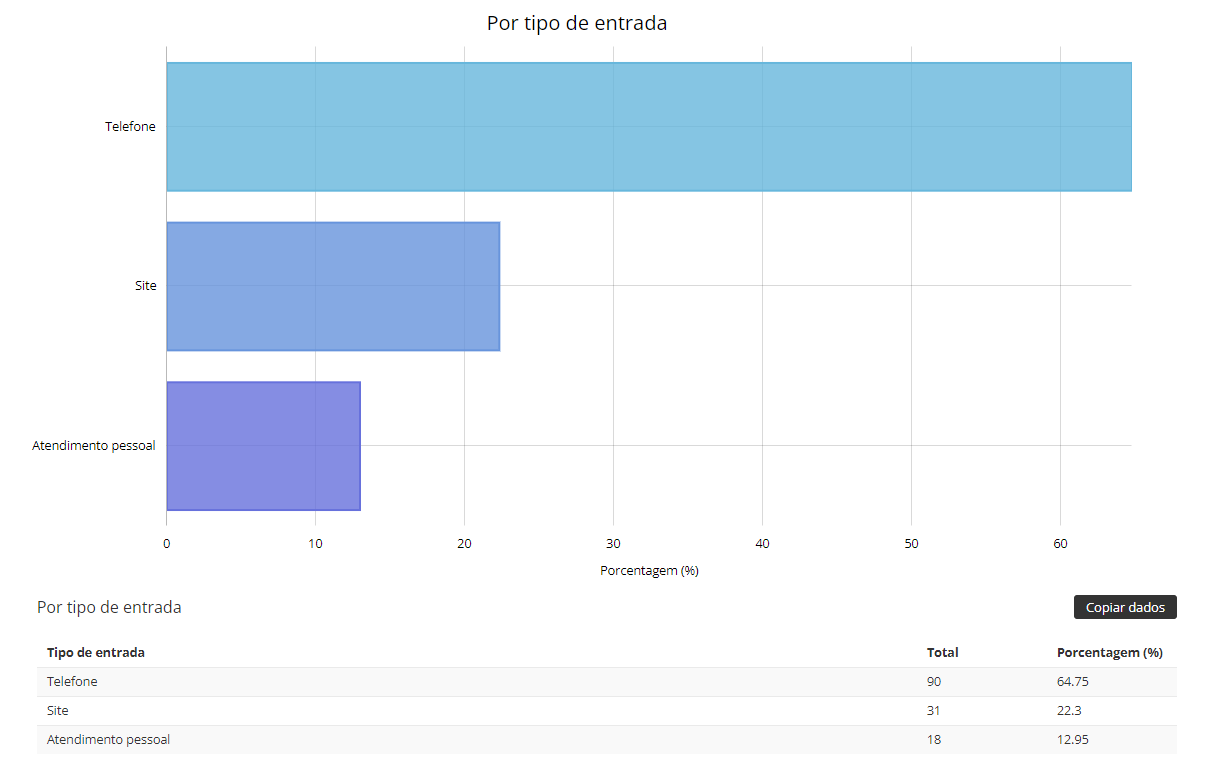 MAIO – 2021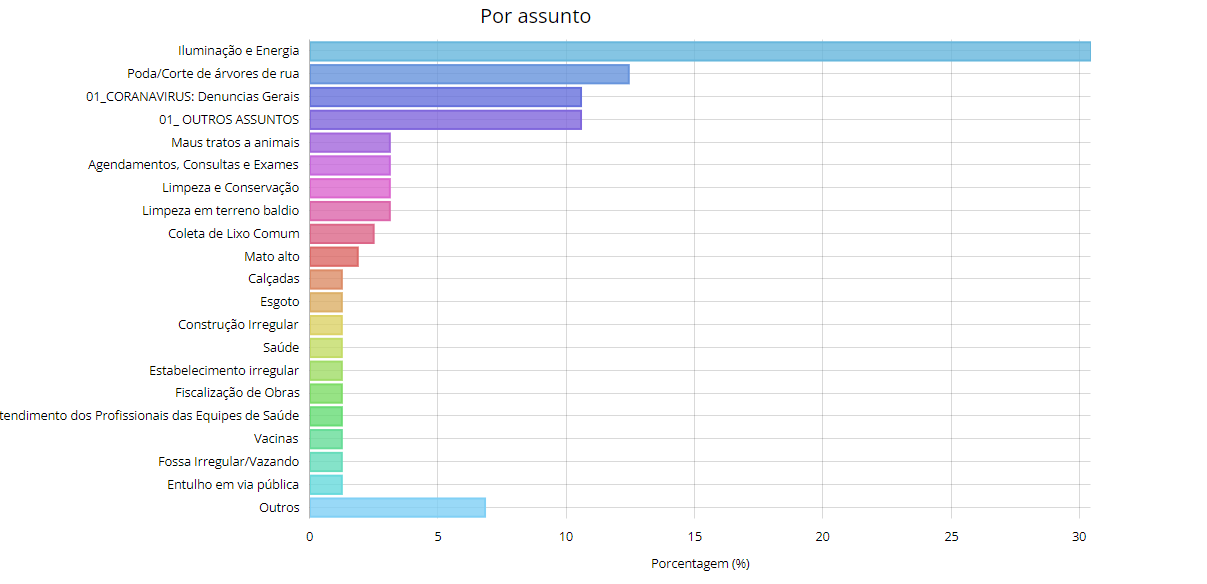 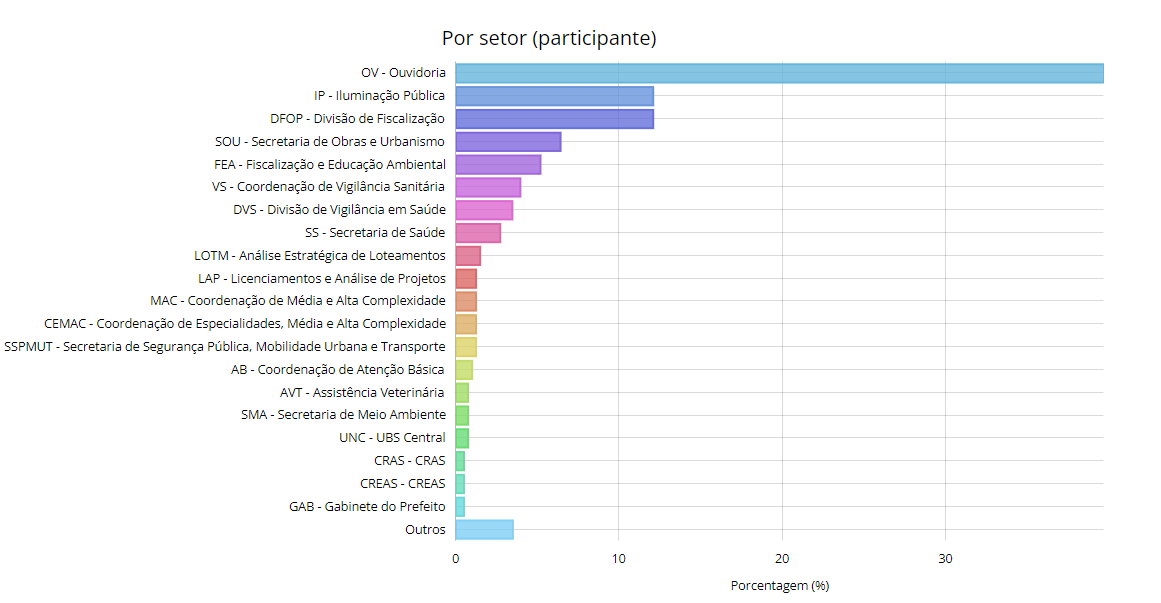 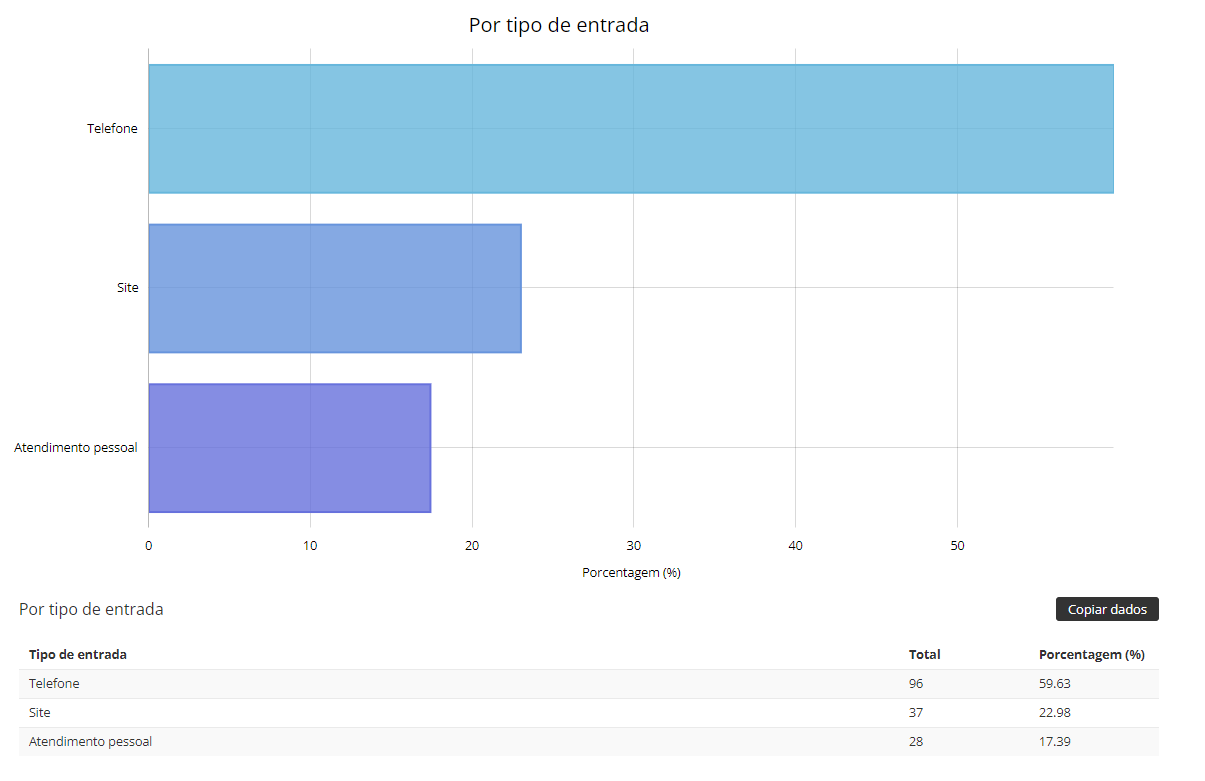 JUNHO – 2021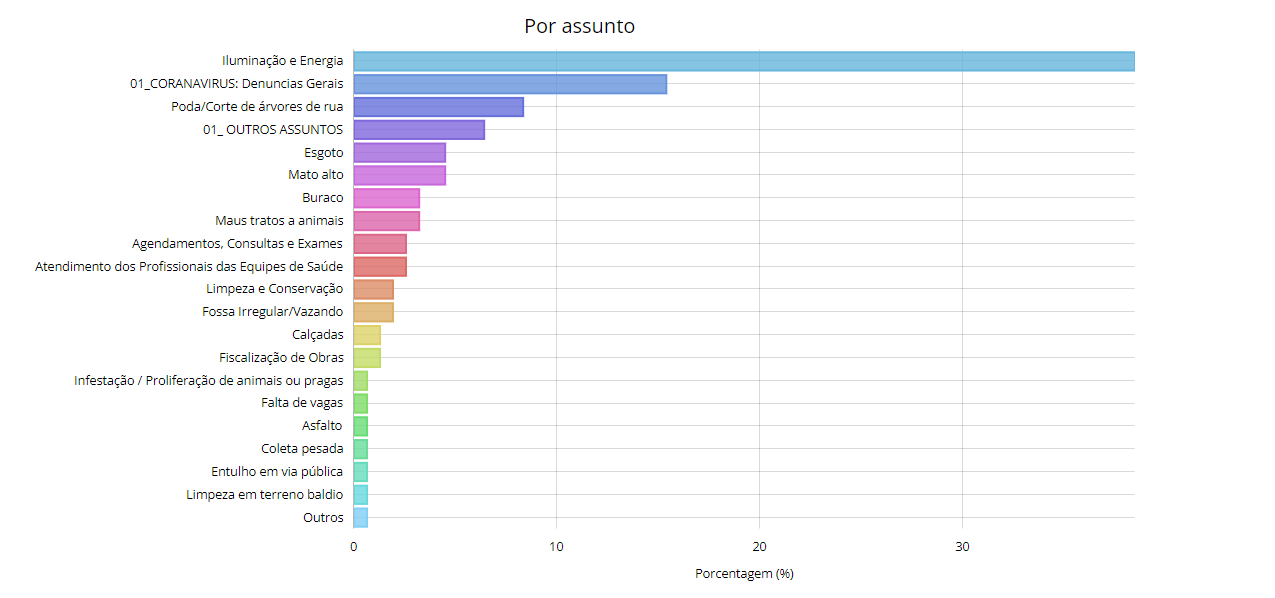 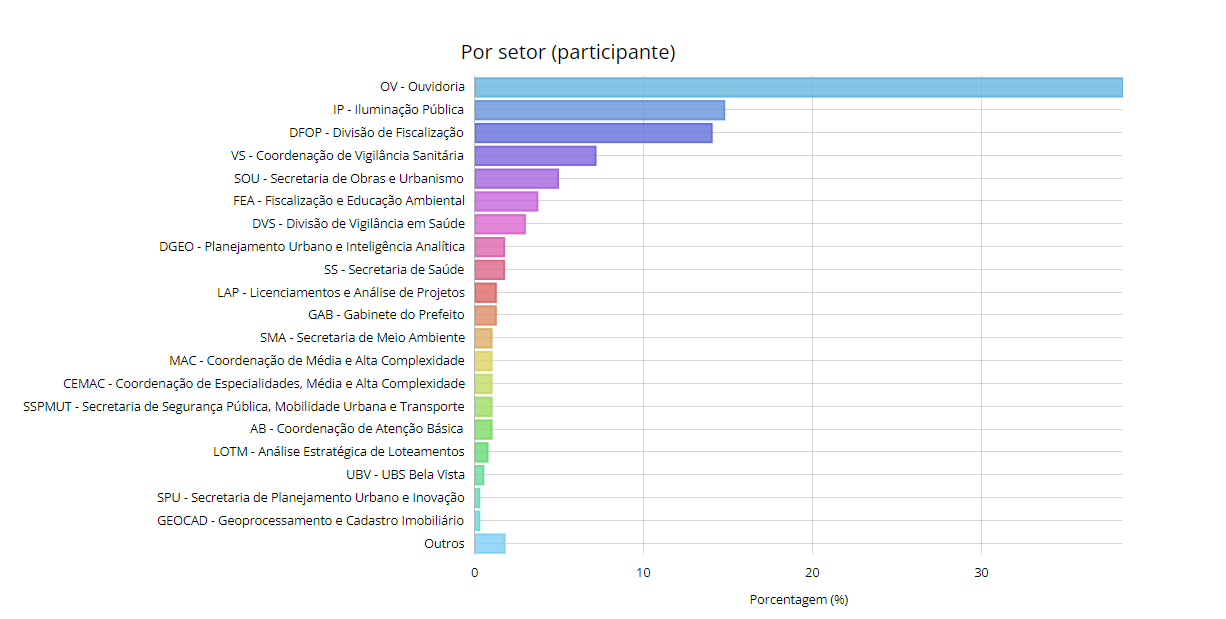 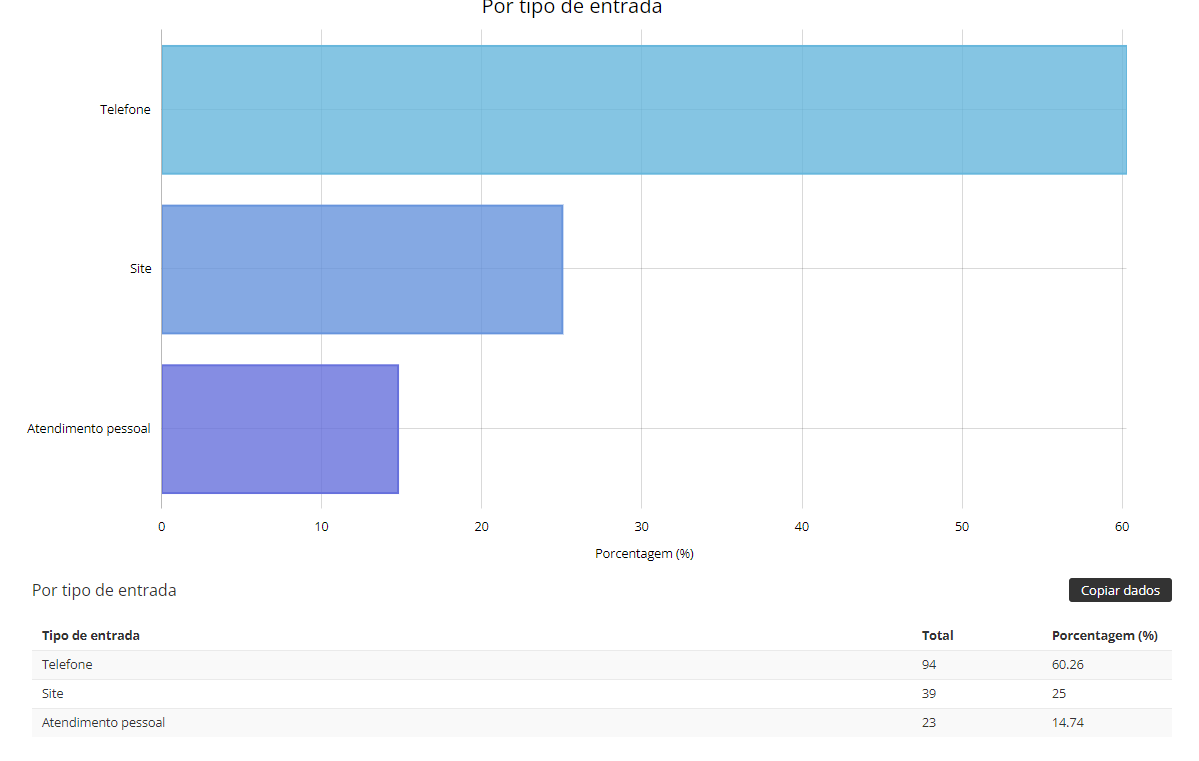 JULHO – 2021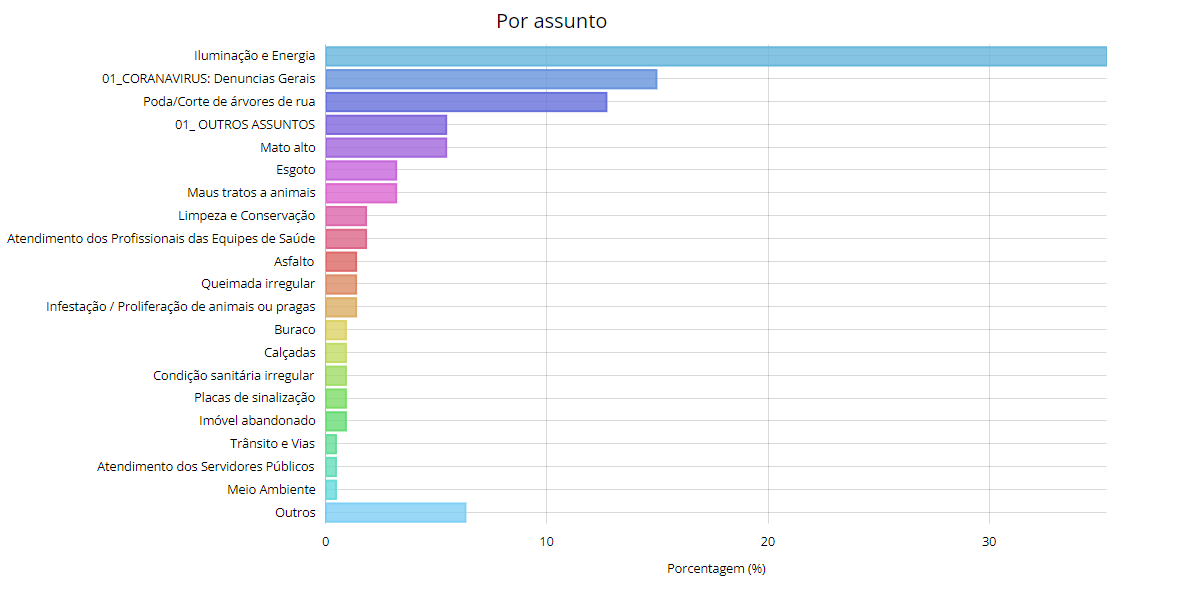 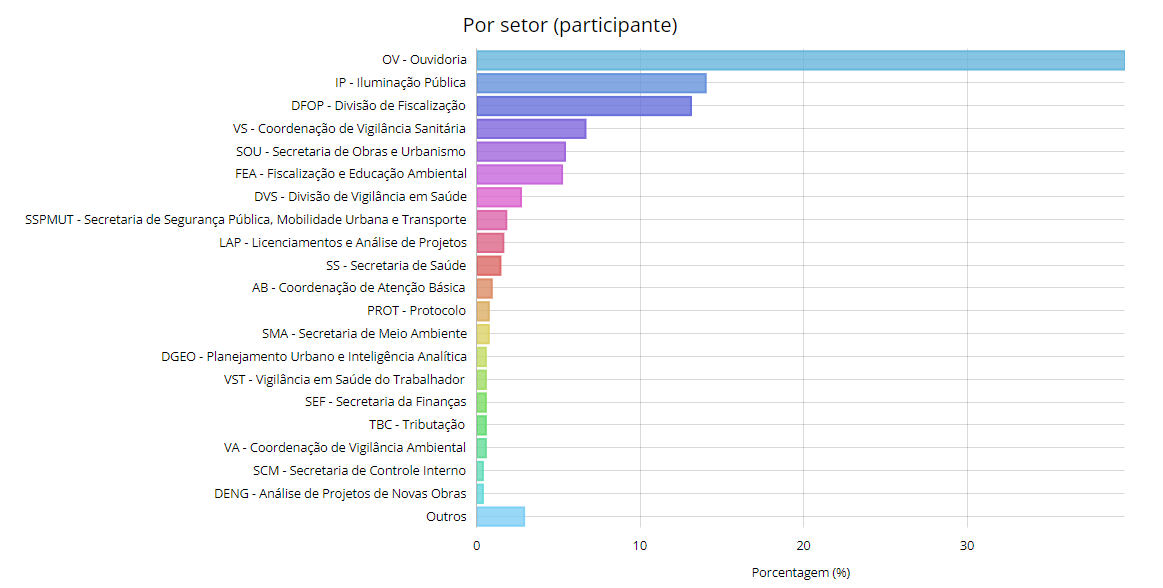 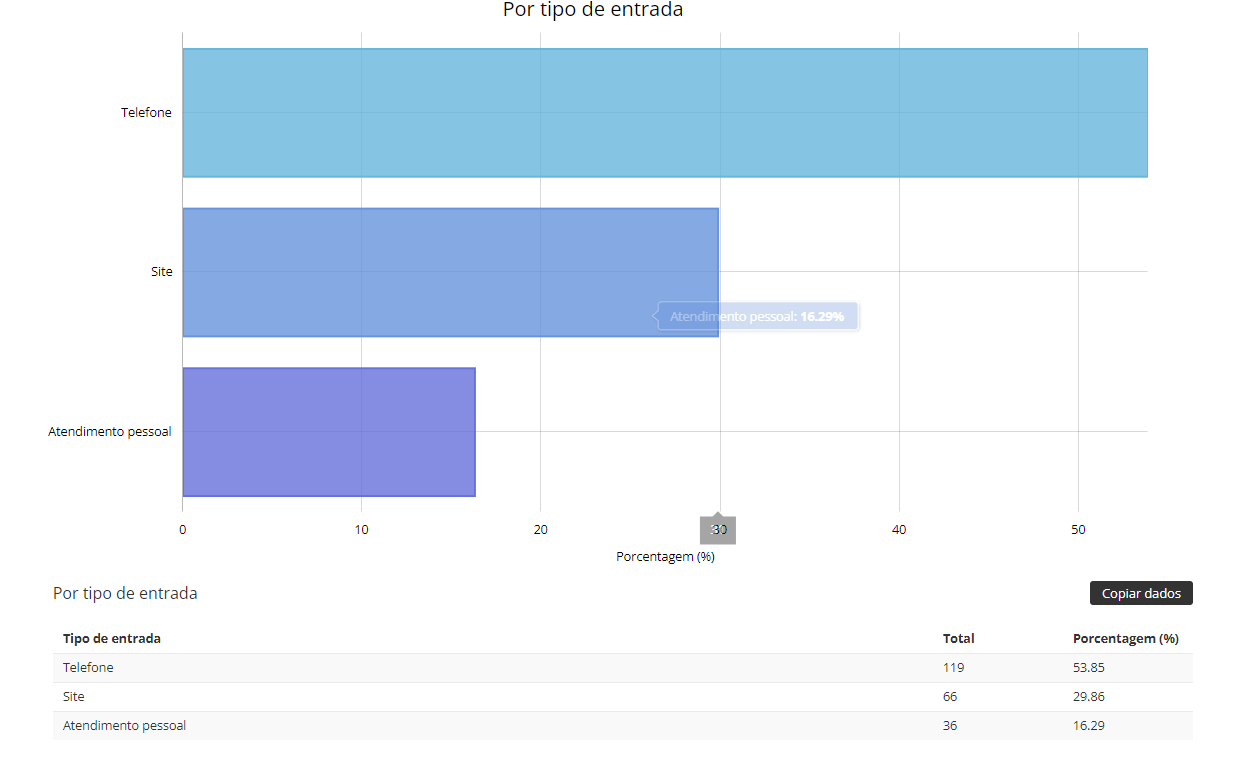 AGOSTO – 2021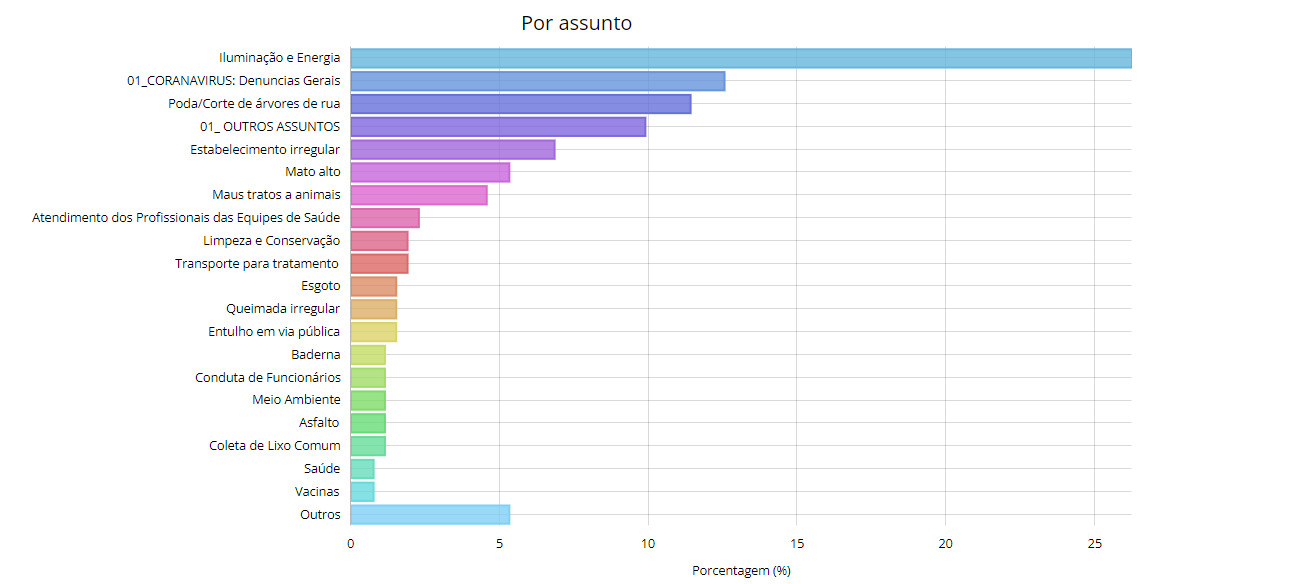 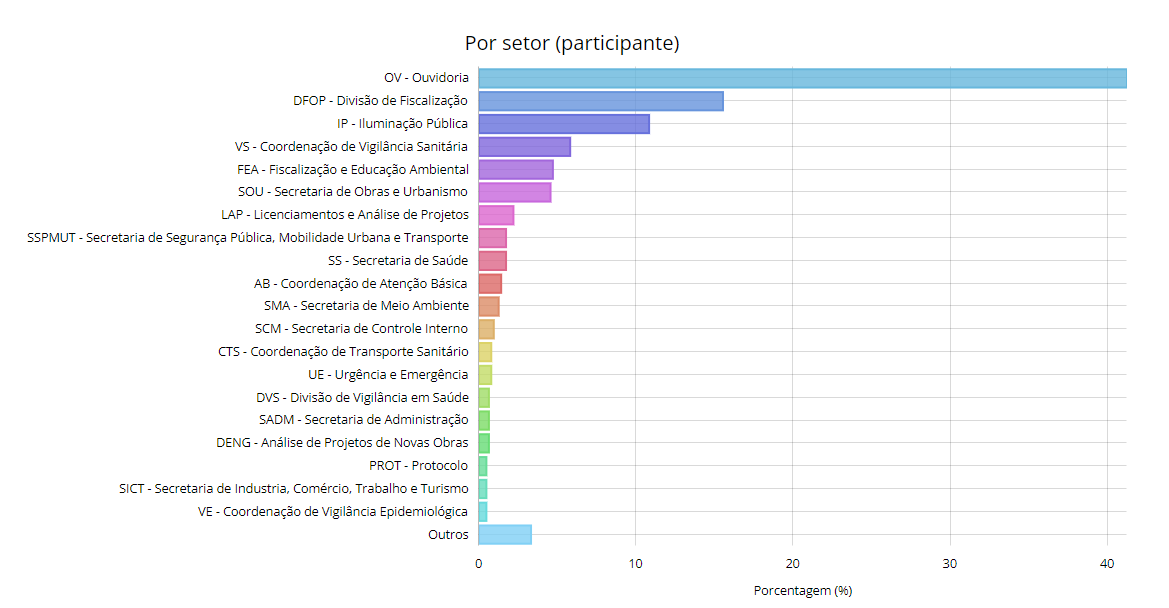 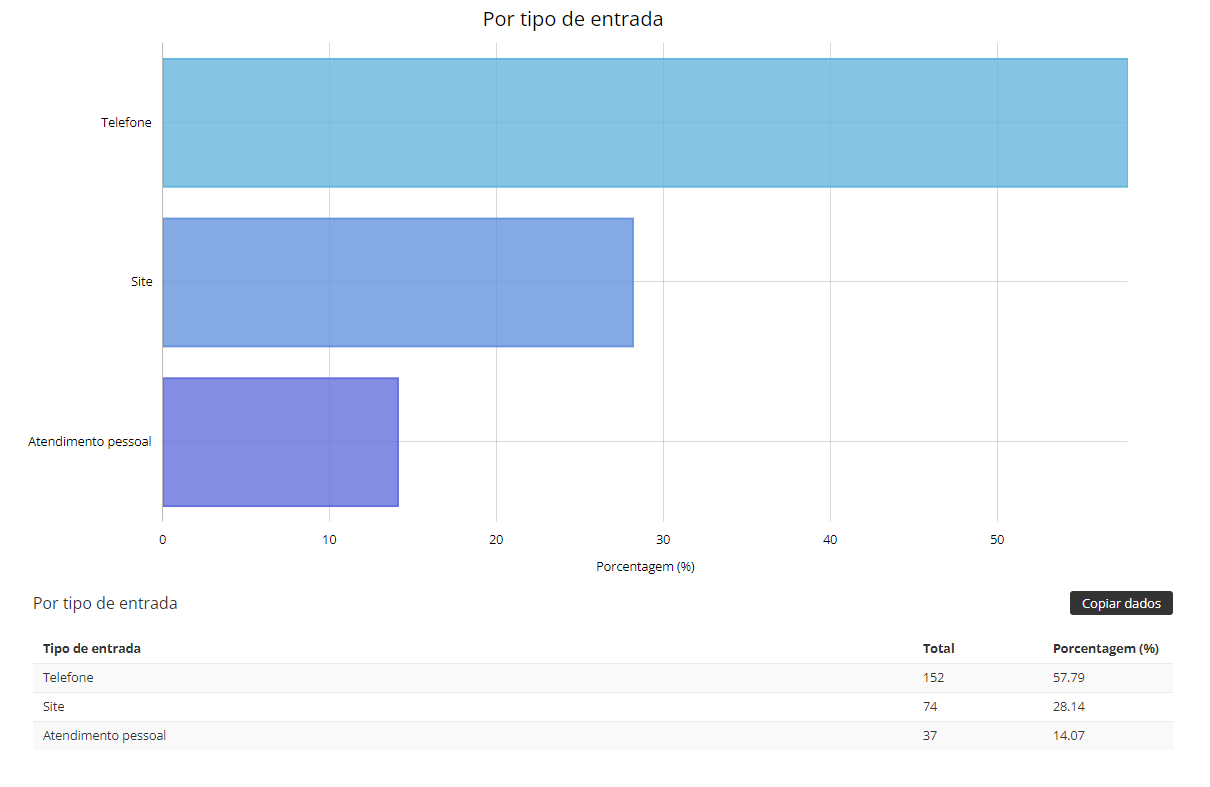 SETEMBRO – 2021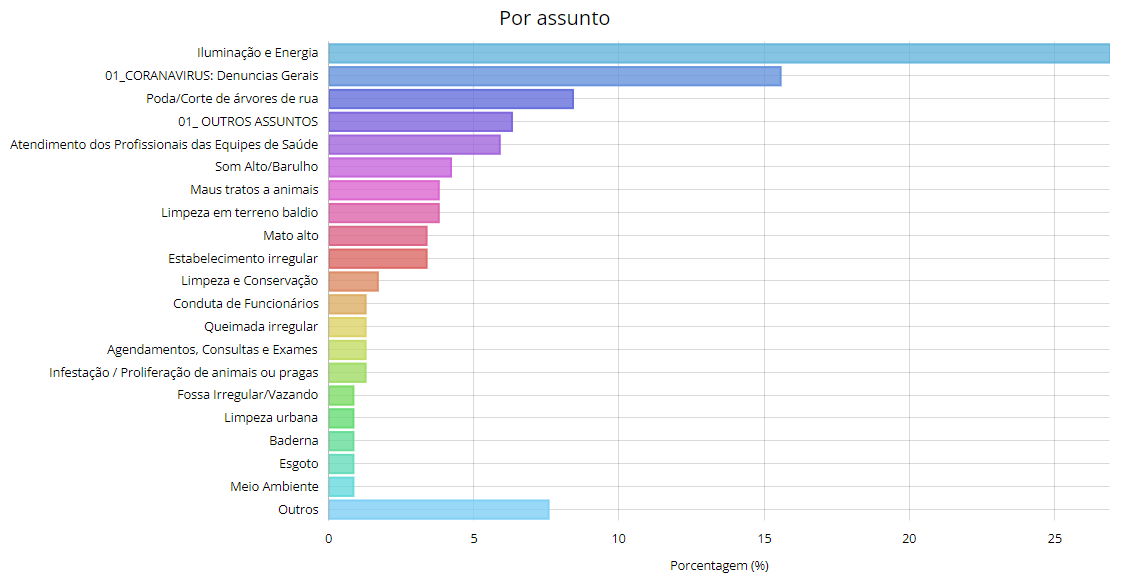 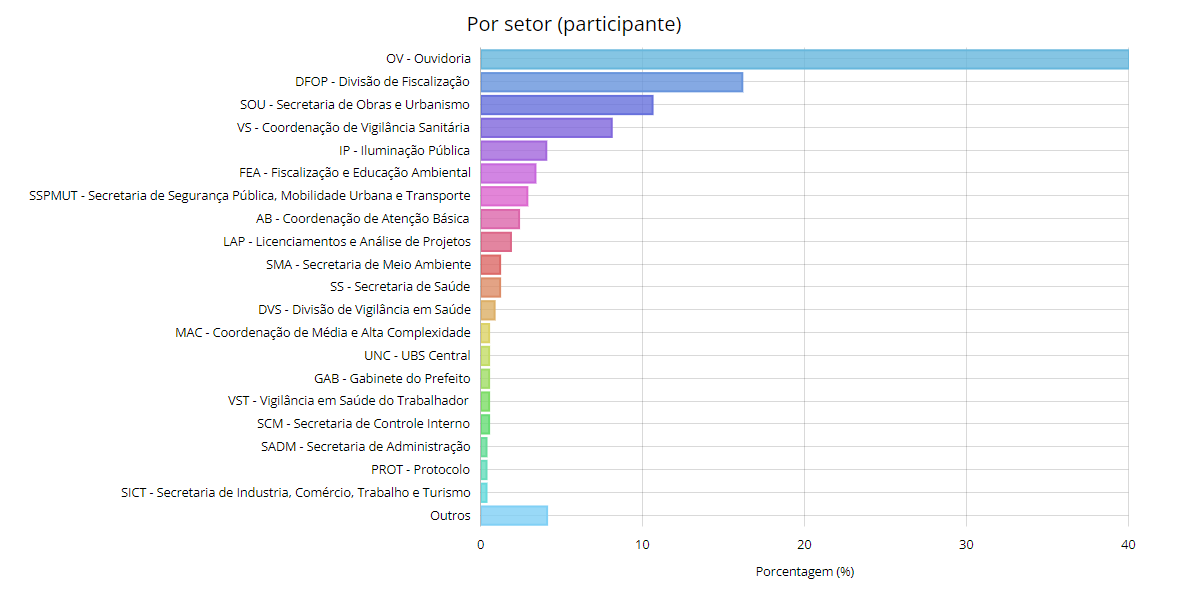 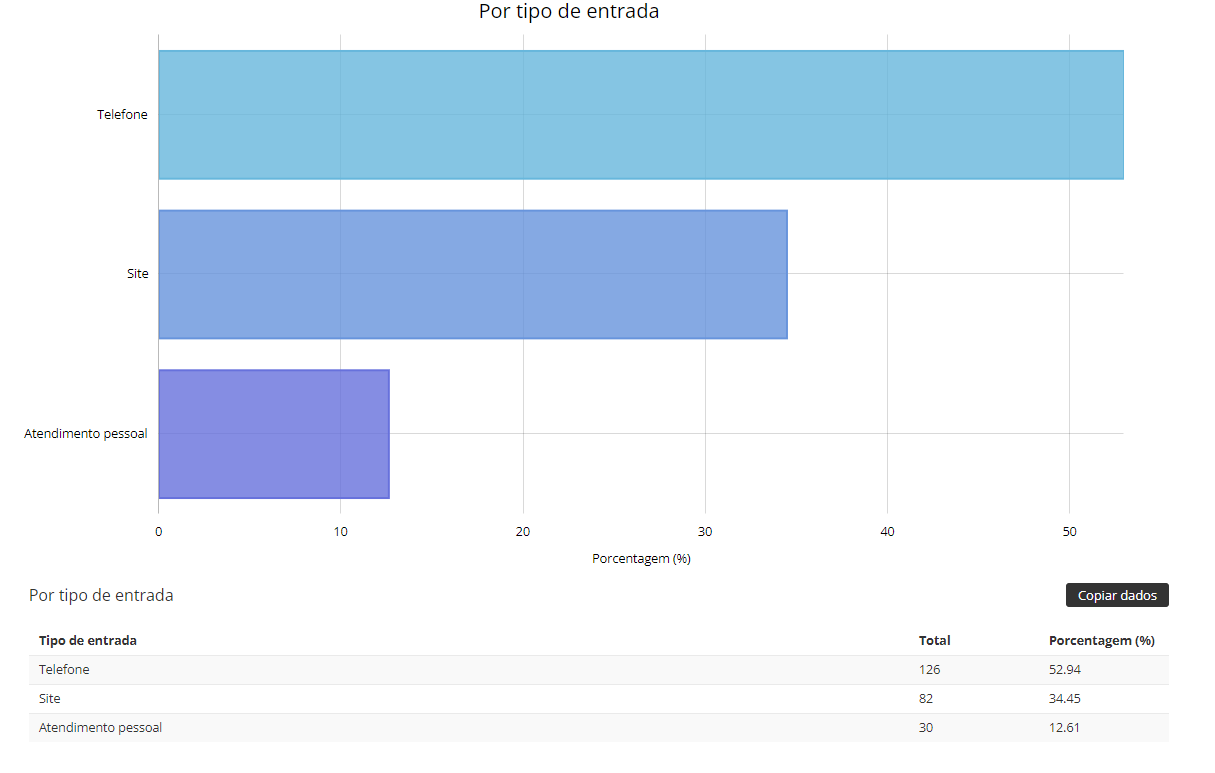 OUTUBRO – 2021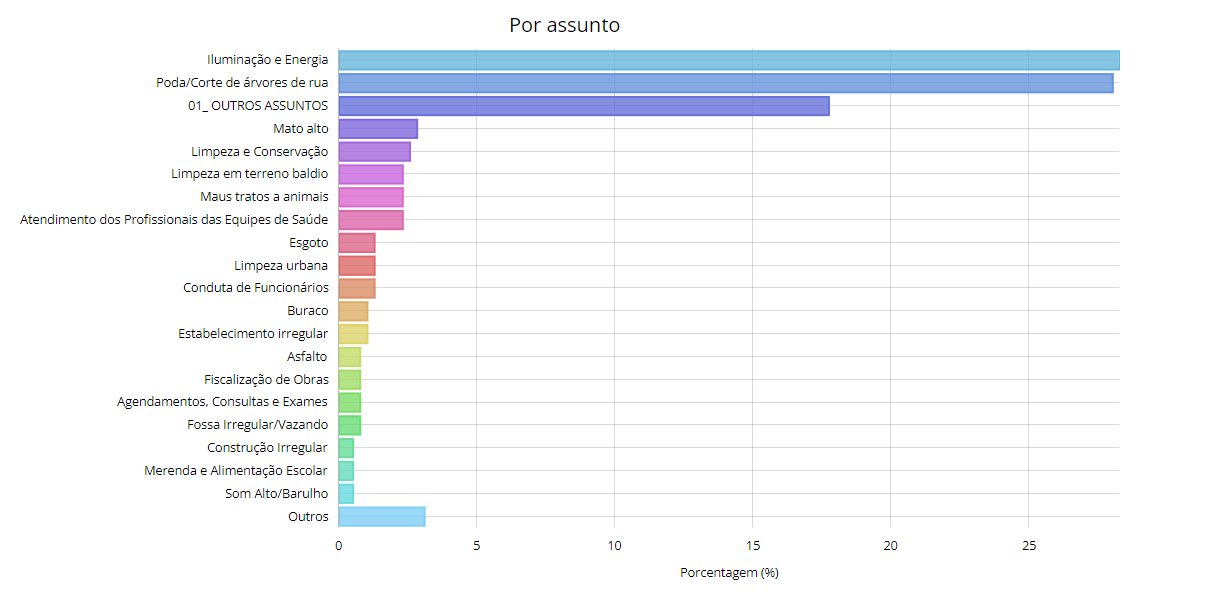 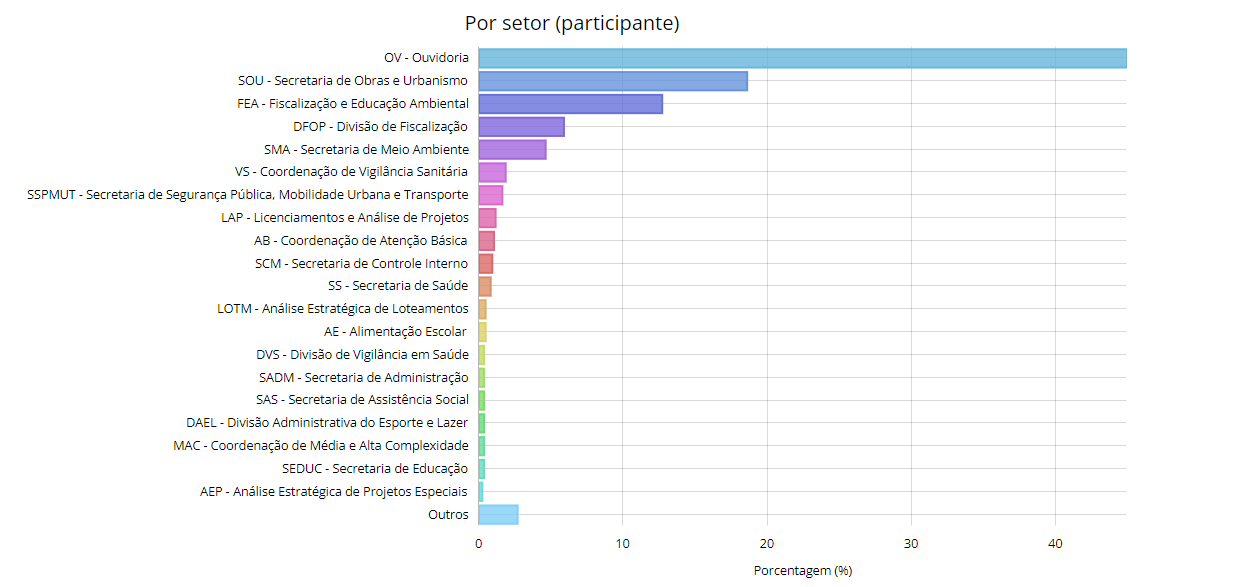 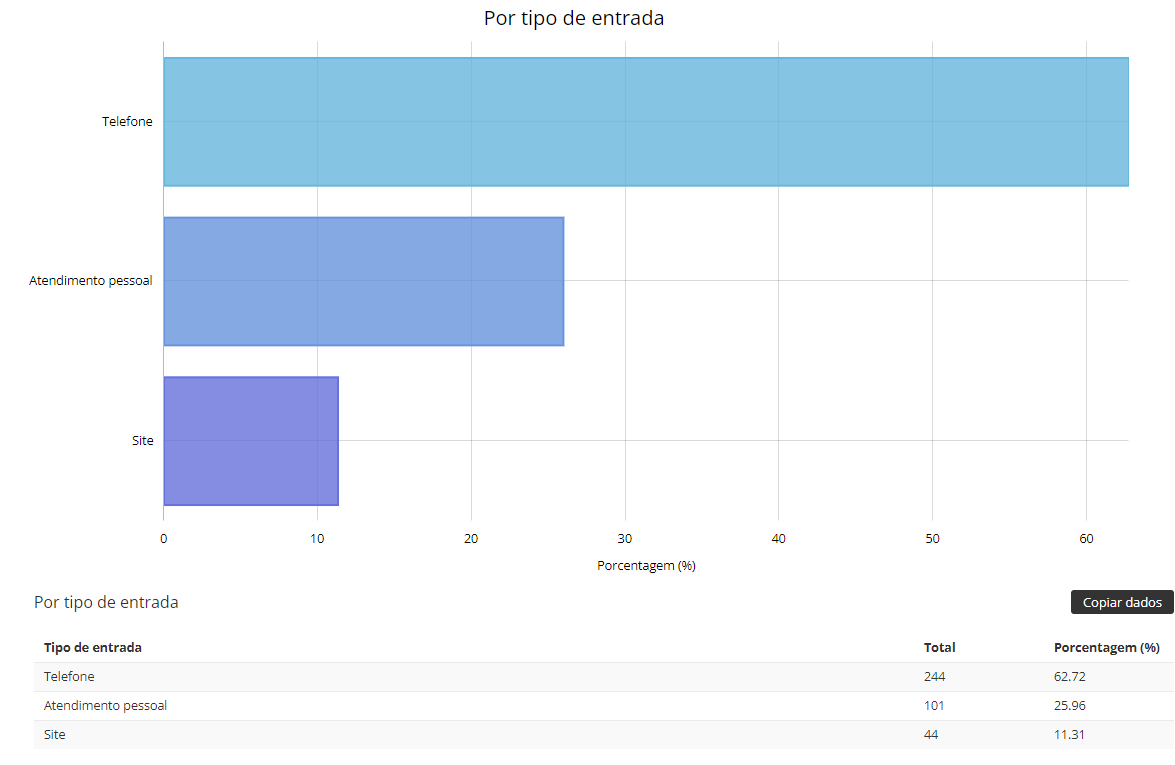 NOVEMBRO – 2021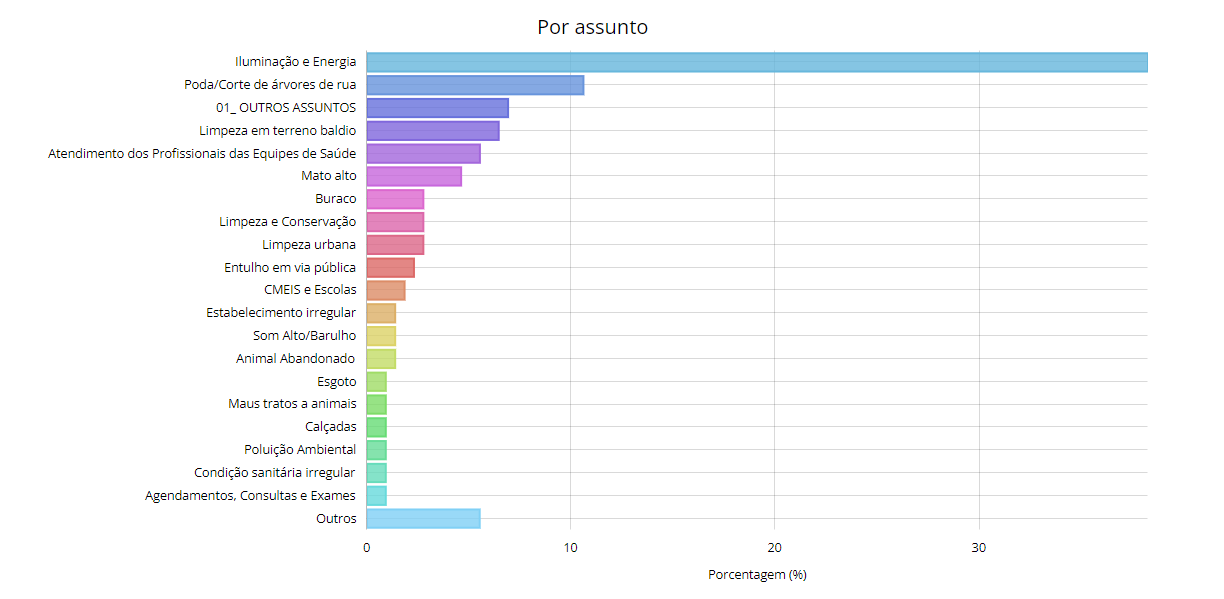 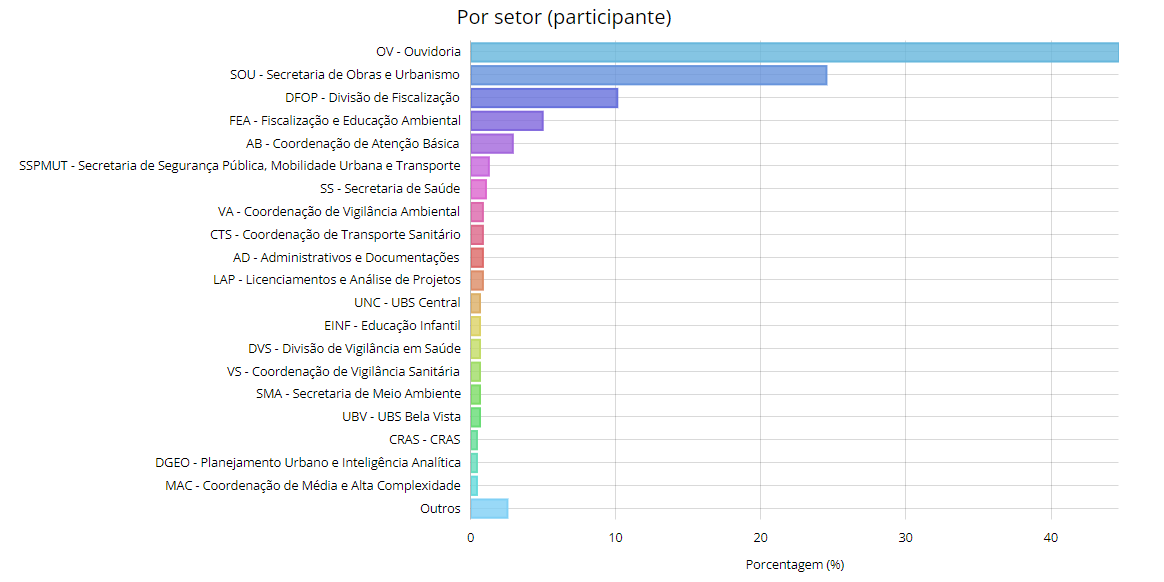 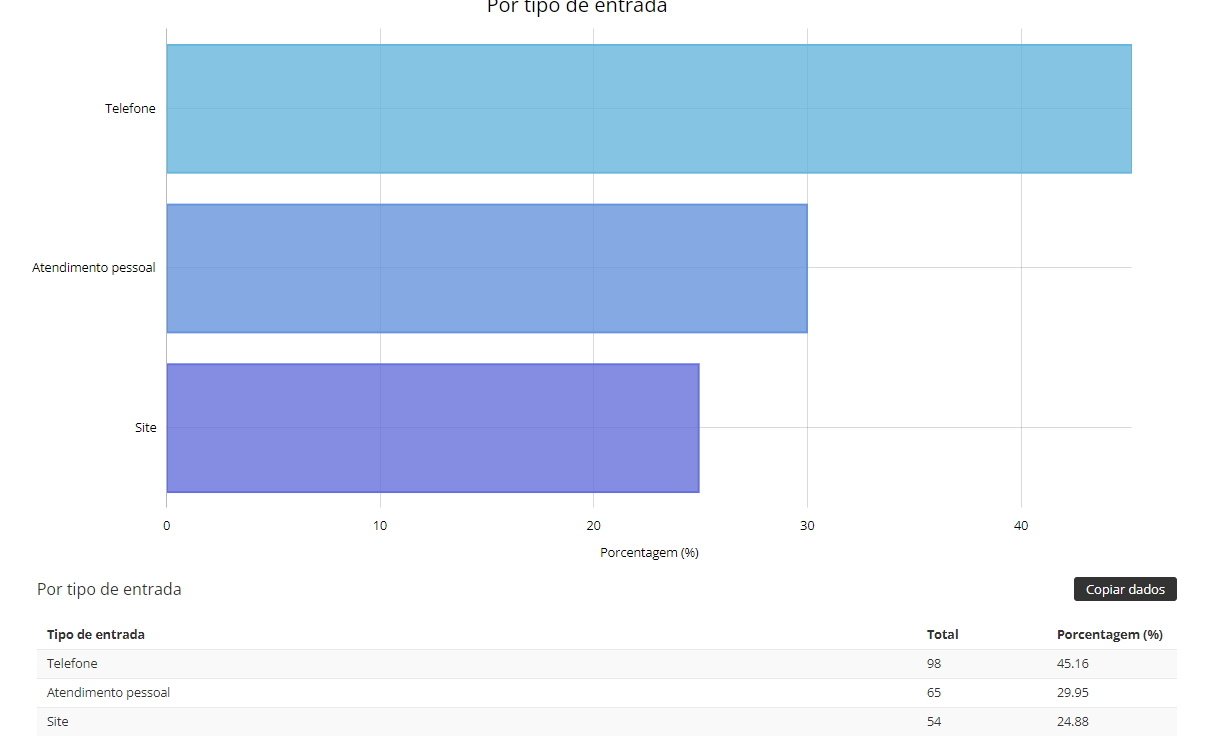 DEZEMBRO – 2021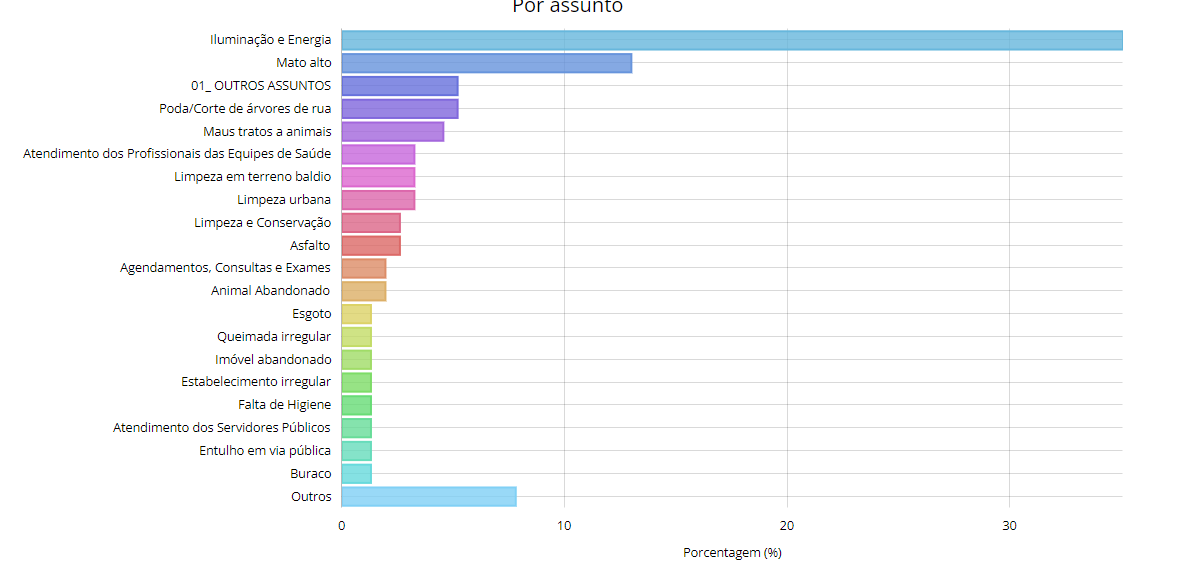 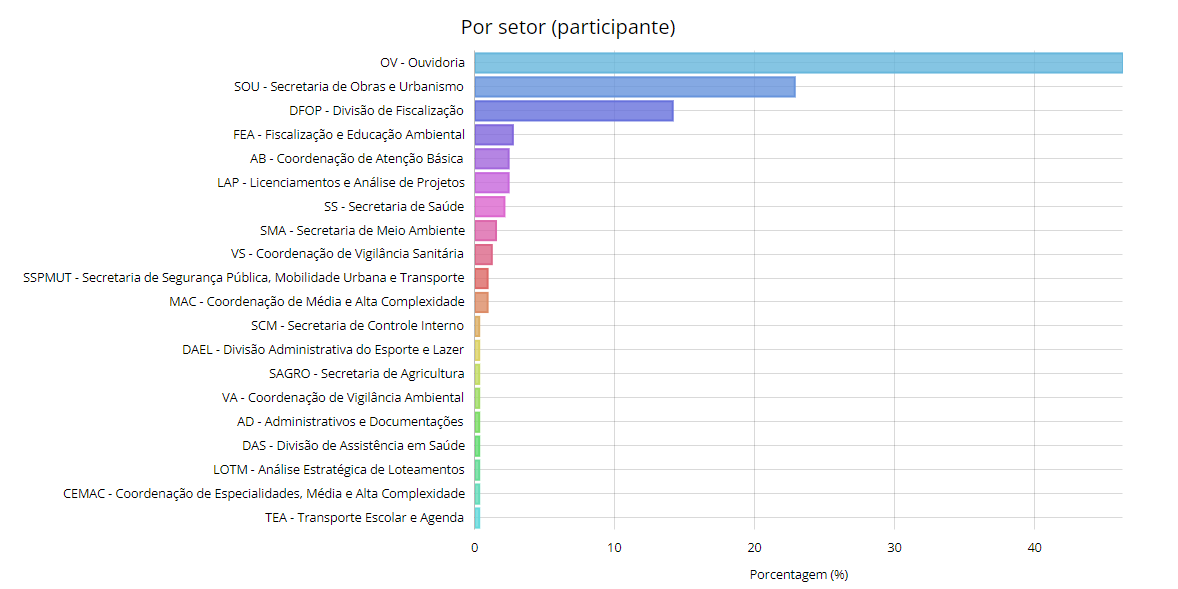 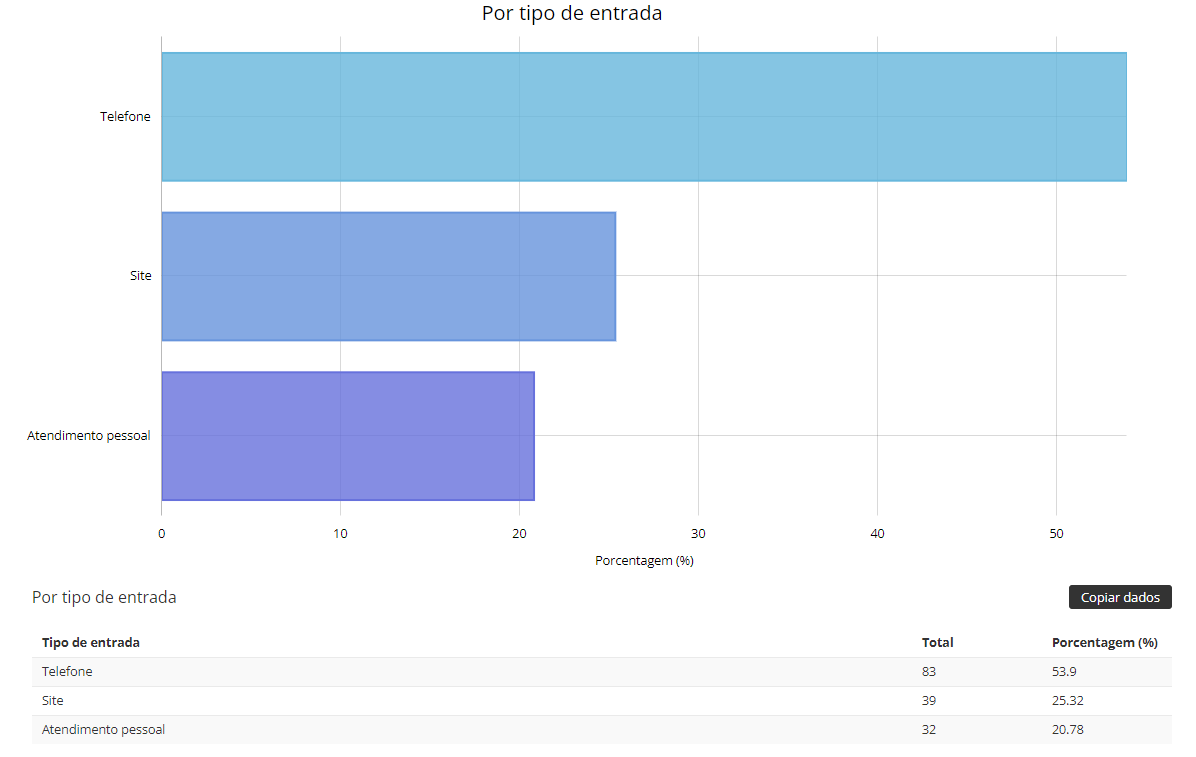 Fernanda Andersen Terezan de AraújoOuvidora Geral do MunicípioRELATÓRIO EMITIDO EM 10 DE JANEIRO DE 2022